CONSIGNESPour constituer la demande d’autorisation, il convient de : Renseigner obligatoirement les sections « informations générales », « sécurité de l’événement »Compléter les annexes ci-après qui vous concernent, selon la localisation et le type d’événementJoindre les justificatifs demandés et tout document qui pourra compléter pour faciliter la compréhension de l’événement et l’instruction de la demande d’autorisation.Associations étudiantes : Consulter la procédure sur la page Organiser une manifestation sur uB-Link pour s’assurer des délais à respecter et des documents spécifiques à fournir.Justificatifs à fournir obligatoirement au dépôt du dossierAttestation d’assurance qui couvre l’événement (sauf pour les composantes et services de l’uB),Attestations de formation aux 1ers gestes de secours de personnes présentesAssociations étudiantes : les documents complémentaires indiqués dans la procédure spécifique à retrouver sur la page Organiser une manifestation sur uB-Link), dont le budget détailléDocuments à fournir selon les cas, suivant lieu, type d’événement…(Voir chaque annexe qui le précise ci-après)Bon de commande du poste de secours à personne professionnel, Bon de commande du poste de sécuritéDéclaration SACEM en cas de diffusion de musique, PV de classement au feu des équipements (matériaux, décoration, mobilier qui seront installées, particulièrement : sous des tente/chapiteau/barnum ou dans une salle de l’uB)Plan détaillé de l’aménagement prévuAutorisation de la commune en cas de déambulation de groupe, d’installation en plein air…Autorisation de débit de boisson temporaire de la commune concernée si une buvette est prévue,Attestation de bon montage pour les tente/chapiteau/barnumDélais1 mois minimum2 mois en cas d’utilisation des lieux différente de l’usage habituel et/ou des horaires de fonctionnement habituels3 mois en cas de grand rassemblement (1000 personnes ou plus) et/ou en cas de tente/chapiteau/barnumAssociations étudiantes : consulter la procédure spécifique disponible sur uB-Link (attention : avant le 30/06 pour tout événement prévu en septembre et jusqu’au 10/10 de N+1)Dossier à envoyer à : INFORMATIONS GENERALESOrganisateur de l’événementOrganisme : Responsable de l’organisme : Adresse de l’organisme : Responsable de l’organisation de l’événement : Coordonnées (tel / mél): D’autres associations ou organismes sont-ils associés à l’organisation : 	 Oui	 NonSi oui, lesquels : Pour les événements organisés par une association étudianteL’association est-elle labellisée « Association des campus » ?  Oui	 NonL’équipe organisatrice a-t-elle suivi une formation relative à l’organisation d’événements festifs, à la prévention et/ou concernant la consommation de substances psychoactives ?  Oui	 NonSi oui laquelle (intitulé et organisme de formation) : Manifestation – Informations générales
	Intitulé : Nature : Date(s) Lieu(x) : (nom et adresse précise) :Accueil du public : date(s) et horaires de début et fin : Horaires d’installation et désinstallation de l’événement : En cas de prestataires de service : Nom et type de prestation Effectifs
Equipe organisatrice : Nombre de personnes attendues au total : Nombre maximum de personnes attendues simultanément : Tout événement dont l’effectif est supérieur à 300 personnes fera automatiquement appel à un poste de secours à personne professionnel (commande à joindre au dossier).Si l’effectif attendu dépasse 1500 personnes devront être prévus :une demande d’autorisation de Grand rassemblement auprès de la Préfecture, au moins 3 mois avant la date prévue (qui sera déposée par l’université, d’après votre dossier),un poste sécurité (décret du 31/05/1997), à commander par vos soins par l’intermédiaire du Pôle patrimoine de l’université (pole.patrimoine@u-bourgogne.fr)et un poste de secours à personne professionnel (à commander par l’organisateur)Les bons de commande seront joints au dossier. Pour les événements des  associations de Sciences de santé, l’avis de la Direction de l’UFR doit être sollicitéSécurité de la manifestationEn cas d’événement organisé par une association étudiante de filière ou de site, la présence des membres de la direction et/ou de l’équipe pédagogique est-elle prévue ? :  Oui	 Nonnom et qualité : Dans tous les cas, préciser : Personnes formées aux 1ers gestes de secours– nombre et nom : (+ fournir les attestations de formation)Autres éléments de sécurité et de prévention prévus (trousse de secours, protocole mis en place, autre…) Prévention du risque routier – dispositif mis en place : Alcool, VSS, substances psychoactives, conduites à risque, risque routier – dispositif de prévention mis en place Selon le type d’événement et/ou les effectifs attendus, l’université pourra exiger la présence de poste de secours à personne professionnel et/ou d’équipes de sécurité (à commander par l’intermédiaire du Pôle patrimoine de l’université pour les événements ayant lieu dans ses locaux),Lieu où aura lieu l’événement Dans un bâtiment de l’uB -  Si oui, le(s)quel(s) :  Autre salle publique, hors uB Salle privée  Plein air Sous tente ou chapiteau(+ Compléter l’annexe qui correspond)Est-il prévu (cocher) : Sonorisation Déclaration SACEM : si oui, fournir la copie de cette déclaration Débit de boisson temporaire (=buvette, vente de boissons) : si oui, fournir l’autorisation de la commune Restauration temporaire / Si oui : par qui, où, quel type de restauration Description détaillée de l’événementProgramme, horaires, activités détaillées, intervenants… : Horaires de la manifestation pour public :  de  àHoraires d’installation : Horaire de fin après nettoyage et remise en état des locaux : Annexe : L’événement a lieu dans un bâtiment de l’uBQuel(s) bâtiment(s) et/ou espace(s) de l’uB : Adresse : L’usage et/ou les horaires d’utilisation seront-ils différents des habituels ?  oui  non(Si oui, cela doit faire l’objet d’une demande particulière de l’université de reclassement des lieux, et induit un délai plus long)Aménagements (merci de décrire le plus précisément possible ce qui est prévu)Mobilier (tables, chaises, podium, grilles, écrans…) Décoration (il sera demandé une fiche de résistance au feu pour chaque élément)Appareils électriquesLesquels : Reprise sur l’installation existante de l’uB (le pôle patrimoine de l’université indiquera sur la puissance suffit)  oui   non Installations complémentaires ?   - Si oui, lesquelles ? Contrôles des installations complémentaires par un organisme agréé  oui   nonSi oui, lequel ? Sonorisation et éclairage non compris dans la salle :Pour la salle Multiplex spécifiquement : renseigner le formulaire de demande de réservation et préciser l’implantation, à dessiner sur le plan de la salle qui aura été fourni  (le tout à demander à bva@u-bourgogne.fr)Il appartient aux organisateurs de repérer les issues de secours et les extincteurs et ne pas en empêcher l’accèsLe ménage sera réalisé par : l’organisateur la société qui réalise l’entretien à l’université –commande à passer par l’intermédiaire du BVE/pôle patrimoineAnnexe : Evénement en plein air à l’uBToute activité en extérieur, sur l’esplanade Erasme du campus Montmuzard sera refusée après 22 h 45Lieu précis : + Fournir un plan détaillé en annexe (dessiné sur une vue aérienne par ex)Description et planning des activités prévues : (penser à préciser ce qui est prévu en cas de mauvais temps)Plan ou parcours à fournir en annexe et/ou décrire ci-dessous :Equipements mis en placeAutres structures particulières (arche, barrières, autre…)  oui   nonSi oui, lesquelles : Utilisation de feu, de combustion gazeuse, de pyrotechnie, lâcher de ballons, autre :  oui   nonSi oui, lesquels : Gradins, autres installations, lesquelles : Poubelles prévues : Remise en état du site (ce qui est prévu, par qui et à quel moment) : Appareils électriques prévus :  oui   nonSi oui, lesquels Alimentation électrique prévue : Reprise sur l’installation existante - avez-vous besoin de vous brancher électriquement sur l’installation de l’université ? oui   non (Le pôle patrimoine de l’université indiquera si la puissance des installations suffit ou si l’organisateur doit prévoir des équipements particuliers)Contrôles des installations complémentaires par un organisme agréé – oui   nonSi oui, lequel ? Quels sont les risques liés à l’environnement géographique (éléments naturels, lignes de transport en commun…) : Mesures de prévention mises en place pour ces risques :Besoin que des véhicules accèdent aux lieux pour livraison / installation sur le campus ?  oui   nonSi oui, par quelle entrée ? Annexe : Dans un bâtiment classé ERP hors uBL’organisateur doit s’assurer que les locaux sont en norme, notamment en matière de sécurité, d’issues de secours (nombre, largeurs, accessibilité), de moyens de lutte contre l’incendie (extincteurs), de balisage des zones à risque, de poubelles, d’accessibilité (y compris aux personnes à mobilité réduite), de sanitaires, en nombre suffisant, de l’évacuation des eaux usées…Lieu : Adresse : Type de bâtiment / lieu : Conseil – prévoir les dispositifs de prévention en matière de :sécurité routière comportements et consommation à risquesHarcèlement, violences sexistes et sexuelles, etcAnnexe : En plein air, hors uBLieu : Adresse : Equipements mis en placeActivités, programme ((penser à préciser ce qui est prévu en cas de mauvais temps)Plan ou parcours (à joindre en annexe ou ci-dessous)Autres structures particulières (arche, barrières…)  oui      nonLesquelles :Utilisation de feu, de combustion gazeuse, de pyrotechnie, lâcher de ballons, autre :Poubelles :  oui      non Sanitaires :  oui      non     Préciser le type et la localisation Appareils électriques prévus :  oui      nonLesquelsAlimentation électrique prévueContrôles des installations complémentaires par un organisme agréé – lequel ? Autres structures particulières (arche, barrières…)  oui      nonRisques lié à l’environnement géographique (étang, falaises…)  oui      nonSi oui, mesures de prévention mises en place : Annexe : Chapiteau, tentes, barnums et structures(A l’uB ou en dehors)Les installations de ce type font l’objet de règles spécifiques. Nous avons besoin des renseignements suivants, quels que soient le nombre et le type.Merci de joindre le plan détaillé en annexeDescription (nombre, surfaces, implantation / plan) :La structure dispose-t-elle de :Eclairage d’évacuation :  Oui   NonEclairage d’ambiance : 	 Oui   NonType d’ancrage de la structure :     Lest    pieuxContrôle du montage par un organisme agréé :  Oui   Non	Si oui, lequel ? Extincteurs prévus  Oui   Non	Si oui, combien : Description détaillée des activités, de la circulation, au sein de la ou des structure(s) :Aménagement, installation, équipements, décoration prévus : Besoin d’alimentation électrique :  Oui   NonPour quels équipements : Nous vous invitons à penser à la prévention d’accidents de plain-pied (notamment des passes-câbles…) lors de l’installation L’organisateur fournira :Au dépôt du dossier :L’extrait de registre de sécurité des structures dûment rempli par l’organisateur dans le cadre réservé à cet effet. Ou pour les petites structures, une attestation de classement M2 de la toile.Un plan d’implantation détaillé des chapiteaux, tentes et structures sur le site ainsi qu’un plan de leur aménagement.Les procès-verbaux de classement au feu des matériaux et des décorations utilisées.Dès la fin du montage de la structure à l’installation, sans délai : Une attestation de montage des structures, délivrée par le chef monteur après montage. A envoyer à : hygiene.securite@u-bourgogne.fr Service Hygiène Sécurité EnvironnementMaison de l’UniversitéBP 27 877 –21078 DIJON CEDEX: 03 80 39 55 45,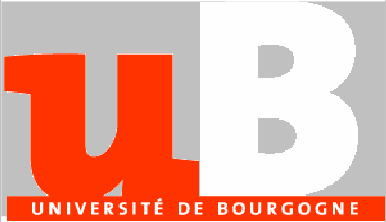 hygiene.securite@u-bourgogne.fr NOTICE DE SECURITE MANIFESTATIONS ET FETESDans les campus universitairesou à l’extérieur de l’établissement au titre de l’Université de BourgogneService Hygiène Sécurité EnvironnementMaison de l’UniversitéBP 27 877 –21078 DIJON CEDEX: 03 80 39 55 45,hygiene.securite@u-bourgogne.fr Version 5 – mars 2022CHSCT du 03/03/2022- CA du 05/07/2022Dans tous les cas au service PS-QVT : Hygiene.securite@u-bourgogne.fr Pour les associations étudiantes, également au BVA : Bva@u-bourgogne.fr Je certifie avoir pris connaissance des consignes et atteste de la conformité de l’exactitude des renseignements notés dans la présente notice. A, le : Prénom, nom, qualité et signature : Je certifie avoir pris connaissance des consignes et atteste de la conformité de l’exactitude des renseignements notés dans la présente notice. A, le : Prénom, nom, qualité et signature : Avis du directeur ou du responsable du site ou du bâtiment concerné :  :Avis du correspondant du site ou du bâtiment concerné : Date, signature et cachet :QuantitéDimensionsSurfaceDestinationEffectifs attendusNbre d’IssuesLarg. Issues(UP)